О мерах поддержки бизнеса для преодоления последствий новой коронавирусной инфекции.Как проверить отнесено ли Ваше предприятие или ИП к организациям, наиболее пострадавшим в условиях ухудшения ситуации в связи с распространением новой коронавирусной инфекции?
1. Зайдите по ссылке https://service.nalog.ru/covid2/#t=1587042206321
2. Введите ИНН вашей организации или ИП
3. Если в результате поиска появиться запись:
Налогоплательщик «Ваше наименование » (ИНН Ваш ОГРН Ваш) имеет право обратиться за отсрочкой (рассрочкой) в соответствии с постановлением Правительства РФ от 02.04.2020 №409 путем подачи заявления и обязательства соблюдения условий отсрочки в налоговый орган по месту нахождения или учета при наличии оснований, указанных в пункте 3 ПРАВИЛ.
4. То необходимо проверить наличие одного из следующих показателей, определяемых по налоговой отчетности:
снижение доходов более чем на 10 процентов;
снижение доходов от реализации товаров (работ, услуг) более чем на 10 процентов;
снижение доходов от реализации товаров (работ, услуг) по операциям, облагаемым налогом на добавленную стоимость по ставке 0 процентов, более чем на 10 процентов;
получение убытка за отчетные периоды 2020 года при условии, что за 2019 год убыток отсутствовал.При выполнении условий Ваше предприятие или ИП относится к организациям, наиболее пострадавшим в условиях ухудшения ситуации в связи с распространением новой коронавирусной инфекции и как следствие Вы имеете право на меры поддержки, установленные правительством Российской Федерации.Информация по мерам поддержки можно посмотреть на сайте Администрации по ссылке
http://adm-pestovo.ru/index.php/ekonomika/mery-podder..По мере утверждения Правительством РФ и Правительством Новгородской области новых мер поддержки раздел будет пополняться.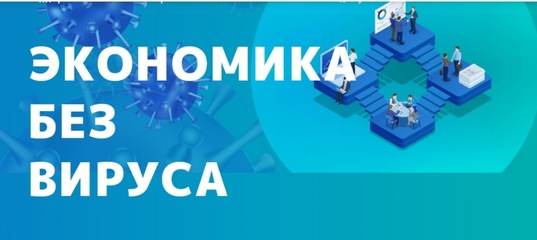 Бизнес-навигатор: узнай, как получить поддержку для своей компании.
http://covid.economy.gov.ru/ Меры поддержки бизнеса для преодоления последствий новой коронавирусной инфекции.